Wydział Artystyczny UMCS W LublinieWydział Artystyczny UMCS W Lublinie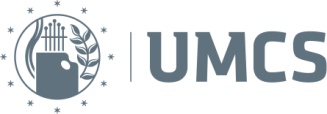 ZALICZENIA I EGZAMINY W SEMESTRZE ZIMOWYM 2020/2021ZALICZENIA I EGZAMINY W SEMESTRZE ZIMOWYM 2020/2021ZALICZENIA I EGZAMINY W SEMESTRZE ZIMOWYM 2020/2021Kierunek: edukacja artystyczna w zakresie sztuk plastycznych, studia I-stopniaKierunek: edukacja artystyczna w zakresie sztuk plastycznych, studia I-stopniaKierunek: edukacja artystyczna w zakresie sztuk plastycznych, studia I-stopniaRok studiów: IZaliczenia odbywają się w sposób zdalny, ze spełnieniem wymogów Zarządzenia 111/2020 Rektora UMCS. Do przeprowadzania egzaminów i zaliczeń w trybie zdalnym stosuje się aplikację Teams na licencji uczelnianej albo platformę Wirtualny Kampus.Zaliczenie stacjonarne (należy podać numer sali) może mieć miejsce tylko w przypadku zajęć praktycznych/ przedmiotów artystycznych, o ile organizacja zaliczenia spełnia wymogi sanitarne obowiązujące w epidemii. Przy zaliczeniu stacjonarnym należy zaplanować i podać godziny zaliczenia dla poszczególnych studentów, żeby nie powodować zgromadzeń.Sesja zaliczeniowa rozpoczyna się w czwartek 4 lutego i trwa do środy 17 lutego 2021.Przerwa międzysemestralna – od 18 lutego do 24 lutego 2021.Zaliczenia odbywają się w sposób zdalny, ze spełnieniem wymogów Zarządzenia 111/2020 Rektora UMCS. Do przeprowadzania egzaminów i zaliczeń w trybie zdalnym stosuje się aplikację Teams na licencji uczelnianej albo platformę Wirtualny Kampus.Zaliczenie stacjonarne (należy podać numer sali) może mieć miejsce tylko w przypadku zajęć praktycznych/ przedmiotów artystycznych, o ile organizacja zaliczenia spełnia wymogi sanitarne obowiązujące w epidemii. Przy zaliczeniu stacjonarnym należy zaplanować i podać godziny zaliczenia dla poszczególnych studentów, żeby nie powodować zgromadzeń.Sesja zaliczeniowa rozpoczyna się w czwartek 4 lutego i trwa do środy 17 lutego 2021.Przerwa międzysemestralna – od 18 lutego do 24 lutego 2021.Zaliczenia odbywają się w sposób zdalny, ze spełnieniem wymogów Zarządzenia 111/2020 Rektora UMCS. Do przeprowadzania egzaminów i zaliczeń w trybie zdalnym stosuje się aplikację Teams na licencji uczelnianej albo platformę Wirtualny Kampus.Zaliczenie stacjonarne (należy podać numer sali) może mieć miejsce tylko w przypadku zajęć praktycznych/ przedmiotów artystycznych, o ile organizacja zaliczenia spełnia wymogi sanitarne obowiązujące w epidemii. Przy zaliczeniu stacjonarnym należy zaplanować i podać godziny zaliczenia dla poszczególnych studentów, żeby nie powodować zgromadzeń.Sesja zaliczeniowa rozpoczyna się w czwartek 4 lutego i trwa do środy 17 lutego 2021.Przerwa międzysemestralna – od 18 lutego do 24 lutego 2021.Nazwa przedmiotuSpecjalność /grupaNauczycielDATAGodzinyForma zaliczeniaSposób zaliczenia:  Teams  Wirtualny kampus  stacjonarne - sala ….Dodatkowe informacjeHistoria i teoria sztuki (W)cały rocznikDr hab. Jerzy Żywicki08.02.202116.05-17.45EGZAMINTeamsEgzamin testowyStruktury wizualne grupa 1Dr Jarosław Janowski10.02.20218.00-9.35ZALICZENIEStacjonarnie s. 127Struktury wizualne grupa 2Dr Jarosław Janowski10.02.20219.40-10.45ZALICZENIEStacjonarnie s. 127Podstawy rysunku grupa 1Dr Kamil Siczek16.02.202110.00-12.00ZALICZENIEStacjonarnie s. 115Podstawy rysunku grupa 2Dr Jakub Ciężki08.02.202109.00-11.00ZALICZENIEStacjonarnie s.113Grupa 2b 9.00-10.00Grupa 2a 10.00-11.00Malarstwogrupa 1Dr Jakub Ciężki08.02.202111.00-13.00ZALICZENIEStacjonarnie s.113Grupa 1b 11.00-12.00Grupa 1a 12.00-13.00Malarstwo grupa 2Prof. dr hab. Tomasz Zawadzki09.02.202110.00-12.00ZALICZENIEStacjonarne s.118Grupa 2A w godz. 10.00-12.00Grupa 2B w godz. 11.00-12.00Rzeźba grupa 1Dr hab. Piotr Zieleniak10.02.202111.30- 14.30ZALICZENIEstacjonarneZaliczenie indywidualne Rzeźba grupa 2Dr hab. Zbigniew Stanuch 08.02.202110.00-12.00ZALICZENIEStacjonarne s.25Grupa 2 A w godz. 10-11Grupa 2 B w godz. 11-12Grafika grupa 1Mgr Andrzej Mosio09.02.202112.30-14.30ZALICZENIETeamsGrafika grupa 2Dr hab. Agnieszka Zawadzka11.02.202116.15-18.15ZALICZENIEStacjonarne sala 29Technologia informacyjnagrupa 1Mgr Waldemar Drążyk5.02.202110.35-12.10ZALICZENIEWirtualny KampusEwentualne omówienie wysłanych prac.(możliwość wysyłania prac od 4.02.2021)Technologia informacyjnagrupa 2Mgr Waldemar Drążyk5.02.202110.35-12.10ZALICZENIEWirtualny KampusEwentualne omówienie wysłanych prac.(możliwość wysyłania prac od 4.02.2021)Fotografia grupa 1Dr hab. Marcin Maron12.02.202114:15-15:00ZALICZENIETeamsFotografia grupa 2Dr hab. Marcin Maron12.02.202112:25-13:10ZALICZENIETeamsPsychologia WYcały rocznikDr J. PosłusznaEGZAMINPsychologia KWcały rocznikDr J. PosłusznaZALICZENIEPedagogika WYcały rocznikDr hab. Anna BoguszewskaEGZAMINPedagogika KWcały rocznikDr hab. Anna BoguszewskaZALICZENIEHistoria fotografii cały rocznikProf. dr hab. Irena Nawrot-Trzcińska5.02.20219.00-13.30EGZAMINTeamsPodstawy percepcji wizualnej cały rocznikDr Jarosław Janowski9.02.202117.55-19.30EGZAMINWirtualny Kampus